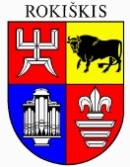 ROKIŠKIO RAJONO SAVIVALDYBĖS TARYBASPRENDIMASDĖL ROKIŠKIO RAJONO SAVIVALDYBĖS TARYBOS ANTIKORUPCIJOS KOMISIJOS PIRMININKO PAVADUOTOJO SKYRIMO2023 m. birželio 29 d. Nr. TS-RokiškisVadovaudamasi Lietuvos Respublikos vietos savivaldos įstatymo 15 straipsnio 2 dalies 5 punktu, 24 straipsnio 1 dalimi, atsižvelgdama į Rokiškio rajono savivaldybės tarybos Antikorupcijos komisijos siūlymą, Rokiškio rajono savivaldybės taryba n u s p r e n d ž i a: Skirti Laimį Magylą, Rokiškio rajono savivaldybės tarybos Antikorupcijos komisijos narį, Rokiškio rajono savivaldybės tarybos Antikorupcijos komisijos pirmininko pavaduotoju. Sprendimas per vieną mėnesį gali būti skundžiamas Regionų apygardos administraciniam teismui, skundą (prašymą) paduodant bet kuriuose šio teismo rūmuose, Lietuvos Respublikos administracinių bylų teisenos įstatymo nustatyta tvarka.Savivaldybės meras								Ramūnas GodeliauskasRūta Dilienė 